РЕШЕНИЕРассмотрев проект решения о внесении изменений в Решение Городской Думы Петропавловск-Камчатского городского округа от 27.10.2014 № 265-нд                           «О дополнительных мерах социальной поддержки отдельных категорий обучающихся в муниципальных общеобразовательных организациях Петропавловск-Камчатского городского округа в виде обеспечения бесплатным питанием», внесенный Главой администрации Петропавловск-Камчатского городского округа Зайцевым Д.В., в соответствии с частью 5 статьи 14 Устава Петропавловск-Камчатского городского округа, Городская Дума Петропавловск-Камчатского городского округа РЕШИЛА:1. Принять Решение о внесении изменений в Решение Городской Думы Петропавловск-Камчатского городского округа от 27.10.2014 № 265-нд                          «О дополнительных мерах социальной поддержки отдельных категорий обучающихся в муниципальных общеобразовательных организациях Петропавловск-Камчатского городского округа в виде обеспечения бесплатным питанием».2. Направить принятое Решение Главе Петропавловск-Камчатского городского округа для подписания и обнародования.3. Создать рабочую группу по разработке проекта решения Городской Думы Петропавловск-Камчатского городского округа «О внесении изменений в Решение Городской Думы Петропавловск-Камчатского городского округа от 27.10.2014               № 265-нд «О дополнительных мерах социальной поддержки отдельных категорий обучающихся в муниципальных общеобразовательных организациях Петропавловск-Камчатского городского округа в виде обеспечения бесплатным питанием» в следующем составе:4. Рабочей группе разработать указанный проект решения и представить его Главе Петропавловск-Камчатского городского округа, исполняющему полномочия председателя Городской Думы Петропавловск-Камчатского городского округа, для внесения на рассмотрение очередной сессии Городской Думы Петропавловск-Камчатского городского округа.РЕШЕНИЕот 31.05.2016 № 437-ндО внесении изменений в Решение Городской Думы Петропавловск-Камчатского городского округа от 27.10.2014 № 265-нд «О дополнительных мерах социальной поддержки отдельных категорий, обучающихся в муниципальных общеобразовательных организациях                        Петропавловск-Камчатского городского округа в виде обеспечения бесплатным питанием»Принято Городской Думой Петропавловск-Камчатского городского округа(решение от 27.05.2016 № 982-р)	1. Пункт 4 изложить в следующей редакции:«4. Для предоставления дополнительных мер социальной поддержки родители (законные представители) лиц, указанных в пункте 2 настоящего Решения, представляют в муниципальную общеобразовательную организацию Петропавловск-Камчатского городского округа заявление о предоставлении меры социальной поддержки по форме согласно приложению к настоящему Решению. К заявлению должен быть приложен выданный медицинской организацией документ, подтверждающий наличие у обучающегося дефицита массы тела и (или) заболевания желудочно-кишечного тракта.».2. В пункте 7 слова «Департамент социального развития» заменить словами «Управление образования».3. В пункте 12 слово «решения» заменить словом «Решения».4. Дополнить приложением согласно приложению к настоящему Решению.5. Настоящее Решение вступает в силу после дня его официального опубликования.Приложение к Решению Городской ДумыПетропавловск-Камчатского городского округа от 31.05.2016 № 437-нд«О внесении изменений в Решение Городской Думы Петропавловск-Камчатского городского округа от 27.10.2014 № 265-нд«О дополнительных мерах социальной поддержки отдельных категорий обучающихся в муниципальных общеобразовательных организациях Петропавловск-Камчатскогогородского округа в виде обеспечения бесплатным питанием»«Приложение к Решению Городской Думы Петропавловск-Камчатского городского округаот 27.10.2014 № 265-нд «О дополнительных мерах социальной поддержки отдельных категорий обучающихся в муниципальных общеобразовательных организациях Петропавловск-Камчатскогогородского округа в виде обеспечения бесплатным питанием»ЗаявлениеПрошу предоставить меру социальной поддержки в виде обеспечения бесплатным питанием ___________________________________________________.                                                                        (Ф.И.О. ребенка)Прилагаю следующие документы, подтверждающие право на получение меры социальной поддержки:1)_________________________________________________________________;2)_________________________________________________________________;3)_________________________________________________________________.Дата _____________                                 Подпись_________ /_____________ /».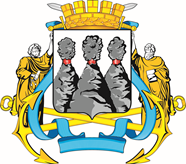 ГОРОДСКАЯ ДУМАПЕТРОПАВЛОВСК-КАМЧАТСКОГО ГОРОДСКОГО ОКРУГАот 27.05.2016 № 982-р45-я (внеочередная) сессияг.Петропавловск-КамчатскийО принятии решения о внесении изменений в Решение Городской Думы Петропавловск-Камчатского городского округа от 27.10.2014                  № 265-нд «О дополнительных мерах социальной поддержки отдельных категорий, обучающихся в муниципальных общеобразовательных организациях Петропавловск-Камчатского городского округа в виде обеспечения бесплатным питанием»председатель рабочей группы:председатель рабочей группы:председатель рабочей группы:Манойлова Т.Л.-заместитель начальника Управления образования администрации Петропавловск-Камчатского городского округа;заместитель начальника Управления образования администрации Петропавловск-Камчатского городского округа;заместитель председателя рабочей группы:заместитель председателя рабочей группы:заместитель председателя рабочей группы:заместитель председателя рабочей группы:Франциус Н.В.-заместитель начальника Управления образования администрации Петропавловск-Камчатского городского округа;заместитель начальника Управления образования администрации Петропавловск-Камчатского городского округа;секретарь рабочей группы: секретарь рабочей группы: секретарь рабочей группы: секретарь рабочей группы: Канцибер И.Г.-консультант отдела контроля, ревизий и мониторинга Управления образования администрации Петропавловск-Камчатского городского округа;консультант отдела контроля, ревизий и мониторинга Управления образования администрации Петропавловск-Камчатского городского округа;члены рабочей группы:члены рабочей группы:члены рабочей группы:члены рабочей группы:Катрук Т.О.-заместитель руководителя аппарата Городской Думы Петропавловск-Камчатского городского округа – начальник юридического отдела;заместитель руководителя аппарата Городской Думы Петропавловск-Камчатского городского округа – начальник юридического отдела;Колчанов Ю.В.-начальник юридического отдела Управления образования администрации Петропавловск-Камчатского городского округа;начальник юридического отдела Управления образования администрации Петропавловск-Камчатского городского округа;Смирнов С.И.-заместитель председателя Городской Думы Петропавловск-Камчатского городского округа, председатель Комитета по социальной политике;заместитель председателя Городской Думы Петропавловск-Камчатского городского округа, председатель Комитета по социальной политике;Тарасик Э.П.-заместитель председателя Контрольно-счетной палаты Петропавловск-Камчатского городского округа.заместитель председателя Контрольно-счетной палаты Петропавловск-Камчатского городского округа.Глава Петропавловск-Камчатского городского округа, исполняющий полномочия председателя Городской Думы       К.Г. СлыщенкоГОРОДСКАЯ ДУМАПЕТРОПАВЛОВСК-КАМЧАТСКОГО ГОРОДСКОГО ОКРУГАГлаваПетропавловск-Камчатскогогородского округа      К.Г. СлыщенкоДиректору __________________________________                        (наименование общеобразовательной____________________________________________организации Петропавловск-Камчатского городского округа)от _________________________________________,                      (Ф.И.О. заявителя полностью)проживающей (проживающего) по адресу:____________________________________________                                (адрес полностью)паспорт серии ___________ № _________________выдан ______________________________________